ΕισαγωγήΑυτές οι οδηγίες στοχεύουν στο να υποστηρίξουν επαγγελματίες στην ανώτατη εκπαίδευση που ασχολούνται στα ιδρυματά τους με αιτήσεις από πρόσφυγες ή μετανάστες οι οποίοι θα επιθυμούσαν να ξεκινήσουν ή να συνεχίσουν την ανώτατη εκπαιδευσή τους. Ερωτήματα σχετικά με την ανώτατη εκπαίδευση στην Ευρώπη όπου πρόσφυγες και μετανάστες συχνά ρωτούνται έχουν διατυπωθεί και έχουν προβλεφθεί οι απαντήσεις. Υπάρχουν τρείς κατηγορίες συχνών ερωτήσεων (FAQs): Γενικές πληροφορίες για την Ανώτερη ΕκπαίδευσηΚανονισμοί για την είσοδο στην Α. Εκπαίδευση και χρηματοδότησηΠληροφορίες για τη φοιτητική ζωήΣε μερικές περιπτώσεις οι απαντήσεις αναφέρονται σε θέματα ανώτατης εκπαίδευσης στην Ευρώπη και είναι άμεσα σχετικά με όλους τους Ευρωπαίους επαγγελματίες Ανώτατης Εκπαίδευσης. Οι απαντήσεις σε άλλα ερωτήματα εξαρτώνται από τη χώρα ή το ίδρυμα όπου βρίσκεται ο επαγγελματίας της Α.Ε. Όλες οι απαντήσεις μπορούν να δώσουν μια επισκόπηση, και υπερσύνδεσμοι σε ιστοσελίδες για περισσότερες πληροφορίες αναφέρονται. Οι επαγγελματίες στην Α. Εκπαίδευση μπορούν να χρησιμοποιήσουν τις ερωτήσεις και απαντήσεις, καταλλήλως, αλλά εάν το επιθυμούν μπορούν να προσαρμόσουν τις απαντήσεις στις χώρες τους και ιδρύματα, αντίστοιχα.Στο τέλος του εντύπου μπορεί να  βρεί κανείς τη βιβλιογραφία. Γενικές πληροφορίες για την Ανώτατη Εκπαίδευση στην ΕυρώπηΕ: Πώς λειτουργεί το ευρωπαικό εκπαιδευτικό σύστημα Ανώτατης Εκπαίδευσης; A:  Παραδοσιακά, οι φοιτητές στην Ευρώπη συνήθως ξεκινούν τις σπουδές τους στην ηλικία των 18 ετών, έχοντας ολοκληρώσει πρώτα με επιτυχία την πρωτοβάθμια και δευτεροβάθμια εκπαίδευση. Για να γίνουν αποδεκτοί στα ανώτατα εκπαιδευτικά ιδρύματα, ή στην τριτοβάθμια ή μεταδευτεροβάθμια εκπαίδευση, οι μαθητές θα πρέπει να έχουν περάσει με επιτυχία κατατακτήριες εξετάσεις. Οι εξετάσεις καθώς και η διαδικασία εισόδου, γραφειοκρατία κλπ διαφέρουν από χώρα σε χώρα. Το Ανώτατο εκπαιδευτικό σύστημα σε κάθε χώρα, μπορεί να διαφέρει ανάλογα με το επίπεδο, τη διάρκεια μαθημάτων, τύπους μαθημάτων, ακαδημαικούς τίτλους κλπ.Τα τελευταία χρόνια, έχουν πραγματοποιηθεί δύο μεγάλες αλλαγές που επηρεάζουν το ανώτατο εκαπιδευτικό σύστημα στην Ευρώπη:Η διαδικασία της ΜπολόνιαTο επονομαζόμενο πρόγραμμα ¨Η διαδικασία της Μπολόνια¨ θεσπίστηκε για να συγχρονίσει την ανώτατη εκπαίδευση στην Ευρώπη και να κάνει το περιεχόμενο και τη δομή των διπλωμάτων πιο ξεκάθαρα. Σχεδιάστηκε για να κάνει πιο εύκολη τη διαδικασία σύγκρισης των διπλωμάτων που έχουν αποκτηθεί σε διαφορετικές χώρες ώστε να είναι εύκολο για τους πολίτες να μετακινούνται από τη μία χώρα στην άλλη για εργασία και σπουδές. Η διαδικασία πήρε το όνομα της από το πανεπιστήμιο της Μπολόνια της Ιταλίας και η διακύρηξη της Μπολόνια υπογράφτηκε από τους υπουργούς παιδείας 29 ευρωπαικών χωρών το 1999. Η διαδικασία της Μπολόνια παρέχει ένα σύστημα τριών επιπέδων Ανώτατης εκπαίδευσης στις περισσότερες Ευρωπαικές χώρες:Το πρώτο (κατώτερο)επίπεδο που είναι το πτυχίο bachelor, με διάρκεια φοίτησης τρία έως τέσσερα χρόνια. Το δεύτερο επίπεδο που είναι το μεταπτυχιακό με διάρκεια φοίτησης ένα έως δύο χρόνια.Και το τρίτο επίπεδο που είναι το διδακτορικό (PhD) το οποίο συχνά είναι πολύ εξειδικευμένο και μπορεί να διαρκέσει από δύο έως πέντε χρόνια.Ο τίτλος του πτυχίου, π.χ. Bachelor of Arts, συντομογραφείται ως BA, ή a Master of Science, συντομογραφείται ως MSc και τοποθετείται μετά το όνομα του κατόχου. Όποιος είναι κάτοχος διδακτορικού αποκαλείται “Dr”.Το σύστημα είναι δομημένο γύρω από  δύο βασικές έννοιες:Διδακτικές μονάδες. Οι διδακτικές μονάδες είναι ένα σύστημα μέτρησης του φόρτου εργασίας των μαθητών που περιλαμβάνει τη δουλειά που γίνεται μέσα στην αίθουσα  με τον καθηγητή καθώς και σε ανεξάρτητα σε άλλα μέρη(όπως χώρος εργασίας).Στο Ευρωπαικό Σύστημα Διδακτικών Μονάδων (ECTS). Μία διδακτική μονάδα αντιστοιχεί σε 25 ώρες εργασίας, 60 διδακτικές μονάδες αντιστοιχούν σε 1500-1800 ώρες εργασιας ενός ακαδημαικού έτους πλήρης φοίτησης.Διδακτικά αποτελέσματα.Όλα τα μαθήματα περιλαμβάνουν αναφορές διδακτικών αποτελεσμάτων:τι διδαχθεί και τι θα είναι ικανός να κάνει ένας φοιτητής μετά το τέλος του μαθήματος. Άυτό βοηθάει να αποδείξουμε ότι ακόμη και σε περίπτωση που το περιεχόμενο του μαθήματος δεν είναι ακριβώς το ίδιο ,στο τέλος της διδακτικής περιόδου η διδακταία ύλη θα είναι αντίστοιχη σε επίπεδο και πολυπλοκότητα.   Πίσω από τις δύο αυτές βασικές έννοιες υπάρχουν πλαίσια για τη βαθμολόγηση της δουλειάς των φοιτητών σε διαφορετικά γνωστικά αντικείμενα.Τα πλεονεκτήματα αυτού του συστήματος είναι ότι πλέον είναι ευκολότερο:  Να χρησιμοποιηθούν προσόντα από  μία Ευρωπαική χώρα για να αιτηθούν για      δουλειά ή μαθήματα σε άλλη χώραΝα υπάρξουν πιο ελαστικές συμφωνίες, για παράδειγμα να συνδιαστούν μονάδες από διαφορετικές χώρες ή διαφορετικούς χώρους εργασίας.Να υπάρξει δυνατότητα προσφοράς σύντομης διάρκειας μαθημάτων με λιγότερες μονάδες Να γίνει επικύρωση διαφορετικών ειδών μάθησης(βλέπε έγγραφο επικύρωσης).Την ίδια στιγμή,οι μεταρρυθμίσεις της Μπολόνια βοηθάνε τα Ευρωπαικά πανεπιστήμια και κολλέγια να γίνουν πιο ανταγωνιστικά και πιο ελκυστικά στον υπόλοιπο κόσμο. Είναι σημαντικό να καταλάβουμε ότι η διαδικασία της Μπολόνια δεν έχει ακόμη πλήρη εφαρμογή σε όλα τα πανεπιστήμια της Ευρώπης αλλά τα περισσότερα από αυτά μπορούν να συσχετιστούν με το σύστημα αυτό.Περισσότερες πληροφορίες για το σύστημα της Μπολόνια μπορείτε να βρείτε εδώΔια βίου μάθησηΈχει αναγνωριστεί ότι η μάθηση δεν θα πρέπει να αφορά μόνο τους νέους ανθρώπους σε εκπαιδευτικά ιδρύματα αλλά ότι θα πρέπει να αφορά τον οποιοδήποτε, σε οποιοδήποτε στάδιο της ζωής του και όχι μόνο στα παραδοσιακά εκπαιδευτικά ιδρύματα.Στην Ευρωπαική Ανώτατη Εκπαίδευση, που υποστηρίζεται από την Ε.Ε., αυτό σημαίνει ότι πλέον όχι μόνο οι νέοι άνθρωποι που περνούν τις εισαγωγικές εξετάσεις φοιτούν  στα ανώτερα εκπαιδευτικά ιδρύματα.Υπάρχει νέο σύστημα εκπαίδευσης ως προς τους πιο ώριμους ηλικιακά φοιτητές, part-time μαθήματα, φοιτητές που σπουδάζουν στα πανεπιστήμια χωρίς το παραδοσιακό σύστημα εξετάσεων και μία ποικιλία διδακτικών μεθόδων.Περισσότερες πληροφορίες για Lifelong Learning in the EU μπορείτε να βρείτε εδώ.Να σημειωθεί ότι παρότι έχουν γίνει πολλές αλλαγές στην Ανώτερη Εκπαίδευση στην Ευρώπη τα τελευταία χρόνια όπως προαναφέρθηκαν, υπάρχουν ακόμη διαφορές μεταξύ των χωρών και αλλαγές εξακολουθούν να εμφανίζονται. Κάθε χώρα υιοθετεί αυτές τις αρχές λίγο διαφορετικά και οι εθνικοί κανονισμοί θα πρέπει να ελέγχονται. E:	Ποιοι είναι οι  διάφοροι  τύποι Ανώτερων Εκπαιδευτικών Ιδρυμάτων στην Ευρώπη;Είναι όλοι επίσημα αναγνωρισμένοι; A:  Υπάρχουν τέσσερις βασικοί τύποι Ανώτερων Εκπαιδευτικών Ιδρυμάτων στην Ευρώπη: Πανεπιστήμια (δημόσια και ιδιωτικά) – κάποια από αυτά προσφέρουν ποικιλία διαφορετικών μαθημάτων και κάποια άλλα είναι πιο εξειδικευμένα(π.χ. ιατρική σχολή, νομική σχολή κ.τ.λ) Πανεπιστήμια Εφαρμοσμένων Επιστημών (δημόσια και ιδιωτικά,αυτά τα ιδρύματα προσφέρουν πιο πρακτικά μαθήματα σε σχέση με τα παραδοσιακά πανεπιστήμια) Κολλέγια εκπαίδευσης καθηγητών.Ακαδημίες και κολλέγια που εξειδικεύονται σε συγκεκριμένα πεδία.Για να διαπιστώσετε εάν το ίδρυμα είναι επισήμως αναγνωρισμένο, το υπουργείο παιδείας της χώρας είναι μια καλή αρχή. Enic-Naric, μία κοινή πρωτοβουλία της Ευρωπαικής Επιτροπής,του συμβουλίου της Ευρώπης και της UNESCO προσφοράς πληροφοριών για την αναγνώριση ακαδημαικών και επαγγελματικών προσόντων, προσφέρει περαιτέρω πληροφορίες και λίστα των χωρών, πατήστε εδώ.Το Ευρωπαικό μητρώο τριτοβάθμιας εκπαίδευσης(ETER) είναι μία βάση δεδομένων των ανώτερων εκπαιδευτικών ιδρυμάτων της Ευρώπης και μπορείτε να τη βρείτε εδώ.Το European University Association (EUA) είναι ο οργανισμός εκπροσώπισης των πανεπιστημίων και  εθνικών πρυτανικών συνεδρίων σε 47 ευρωπαικές χώρες. Το EUA παίζει έναν κρίσιμο ρόλο για τη διαδικασία της Μπολόνια και για την επιρροή των πολιτικών της Ε.Ε. στην ανώτερη εκπαίδευση, έρευνα και καινοτομία. E: Ποια είναι η ισοδυναμία των προσόντων απο τις μεταναστευτικές χώρες σε σχέση με τις ευρωπαικές;	 A: Κατά βάση, το ανώτερο εκπαιδευτικό σύστημα της Συρίας και του Ιράκ είναι παρόμοιο με το ευρωπαικό. Το πτυχίο Bachelor διαρκεί τρία με τέσσερα χρόνια, το μεταπτυχιακό διαρκεί ένα με δύο χρόνια σε όλες τις χώρε ανάλογα με το αντικείμενο. Στο παρακάτω πίνακια υπάρχει μία σύντομη σύγκριση των ακαδημαικών τίτλων που βασίζεται στις πληροφορίες που δίνονται από το Kultusministerkonferenz – Zentralstellefürausländisches Bildungswesen,  Βόνη, Γερμανία:* Το όνομα των απολυτήριων εξετάσεων στο σχολείο ή των εισαγωγικών εξετάσεων στο πανεπιστήμιο διαφέρουν από χώρα σε χώρα στην Ευρώπη.Για παράδειγμα στο Ηνωμένο Βασίλειο οι μαθητές χρειάζονται “A”, στη Γαλλία για εισαγωγή στο πανεπιστήμιο χρειάζονται  Baccalauréat, στη Γερμανία  Abitur, στην Αυστρία Matura… Περισότερες πληροφορίες για την ανώτερη εκπαίδευση στην Συρία μπορείτε να βρείτε εδώ.Περισότερες πληροφορίες για την ανώτερη εκπαίδευση στο Αφγανιστάν μπορείτε να βρείτε εδώ.Περισότερες πληροφορίες για την ανώτερη εκπαίδευση στο Ιράκ μπορείτε να βρείτε εδώ.Περισότερες πληροφορίες για την ανώτερη εκπαίδευση στην Νιγηρία μπορείτε να βρείτεεδώ.Περισότερες πληροφορίες για την ανώτερη εκπαίδευση στο Σουδάν μπορείτε να βρείτε εδώ.Περισότερες πληροφορίες για την ανώτερη εκπαίδευση στο Ιράν μπορείτε να βρείτε εδώ.Το Nuffic είναι ένας ολλανδικός οργανισμός για τη διεθνοποίηση στην εκπαίδευση και παρέχει ολοκληρωμένες πληροφορίες(στα αγγλικά και στα ολλανδικά)για προσόντα σε διάφορες χώρες, σε σύγκριση με το ολλανδικό σύστημα, συμπεριλαμβάνοντας την Συρία (Δεκέμβριος 2015), Αφγανιστάν (Νοέμβριος 2015), Ιράκ (Ιανουάριος2015), Νιγηρία (Μάιος 2017) and Ιράν (Αύγουστος 2015) . Τα έγγραφα περιλαμβάνουν παραδείγματα πιστοποιητικών και εγγράφων.Ε: Πως είναι οργανωμένο στην Ευρώπη το εκπαιδευτικό σύστημα οδηγεί στην τριτοβάθμια εκπαίδευση; A: Τα περισσότερα παιδιά στις ευρωπαϊκές χώρες ξεκινούν την υποχρεωτική εκπαίδευση από την ηλικία των τεσσάρων έως έξι ετών, και συνεχίζουν έως τα 15-19. Αυτό καθορίζεται από κάθε χώρα ξεχωριστά. Κάθε χώρα έχει δικό της σύστημα δευτεροβάθμιας εκπαίδευσης και διαφορετικές προϋποθέσεις εισαγωγής στη τριτοβάθμια εκπαίδευση. Κάθε χώρα είναι ελεύθερη να ορίσει το επίπεδο δετεροβάθμιας εκπαίδευσης που χρειάζονται οι μαθητές για την εισαγωγή τους στο πανεπιστήμιο. Υποψήφιοι φοιτητές θα πρέπει να ελέγχουν τους κανονισμούς της εκάστοτε χώρας ή πανεπιστημίου για περισσότερες πληροφορίες.Μπορείτε να βρείτε μία επισκόπιση της Ε.Ε. για την είσοδο στην Ανώτερη Εκπαίδευση των κρατών μελών της εδώ.  Το Enic-Naric επίσης παρέχει πληροφορίες ανά χώρα (πατήστε πάνω στη χώρα στα δεξιά) Η Wikipedia επίσης προσφέρει μία επισκόπιση για την εκπαίδευση ανά χώρα – πατήστε εδώ.Κανονισμοί Εισδοχής και ΧρηματοδότησηΕ:	Ποιοί είναι οι συνήθεις διαδικασίες εισδοχής στην ΑΕ;Α: Μπορεί να παρουσιάζει διαφοροποιήσεις από χώρα σε χώρα αλλά και ανάμεσα σε διαφορετικά  εκπαιδευτικά ίδρυματα. Ορισμένες χώρες, όπως το Ηνωμένο Βασίλειο (ΗΒ), διαθέτουν ένα κεντρικό σύστημα εγγραφής  στα  Πανεπιστήμεια, ενώ  σε άλλες, όπως  η Αυστρία, οι  φοιτητές  κάνουν αιτήσεις στις αποκεντρωμένες διοικήσεις των εκπαιδευτικών  ιδρυμάτων, για τις οποίες μπορεί να απαιτούνται γραπτές εξετάσεις, συνεντέυξεις  και κρίνονται ανάλογα με τα προσόντα που διαθέτουν.Μια σημαντική πηγή σχετικών πληροφοριών αποτελεί η ιστοσελίδα του «Σπουδάζω στην Ευρώπη» (“Study in Europe”) – εδώ – η οποία παρέχει μια γενική επισκόπηση των μαθημάτων, της διαδικασίας των αιτήσεων καθώς και τη χρηματική αμοιβή των ιδρυμάτων. Η Wikipedia, ακόμα παρέχει μια γενική επισκόπηση ανά χώρα –  εδώ.Συμειώνουμε ότι τα τελευταία χρόνια έχουν γίνει σημαντικές  προσπάθειες σε πολλές  χώρες της Ε.Ε. για την ενθάρρυνση των σπουδών ατόμων μεγαλύτερης  ηλικίας, ακόμα και αν δεν διαθέτουν τα τυπικά προσόντα. Για  περισσότερες  πληροφορίες συμβουλευτείτε το “Καλώς Ορίσατε στην Αξιολόγηση”.Ε:	Υπάρχουν περιορισμοί εισόδου στην Ανώτερη Εκπαίδευση;Α: Τυπικά, στην ΑΕ απαιτείται απολυτήριο λυκείου για την παρακολούθηση μαθημάτων στο Πανεπιστήμειο.  Παρόλο που οι εξετάσεις  για την λήψη απολυτηρίου λαμβάνουν χώρα στην ηλικία των 17-19 ετών στα σχολεία ή στα κέντρα εκπαίδευσης ενηλίκων, με την μορφή εισαγωγικών εξετάσεων, τα ιδρύματα  γίνονται πιο ευέλικτα και «άτυπα» ως πρός την εισαγωγή φοιτητών. Προηγούμενη εκπαίδευση, τυπική και άτυπη, μπορεί να γινεί και αυτή αποδεκτή από τα εκπαιδευτικά ιδρύματα. Παράλληλα, δεν υπάρχουν διακρίσεις όσον αφορά την θρησκεία, τα πολιτικά πιστεύω, το φύλο, την σεξουαλική προτίμηση, κτλ.. Όμως οι φοιτητές μπορεί να χρειαστεί να αποκτήσουν  κάρτα  visa, για να πραγματοποιήσουν τις σπουδές τους με επιτυχία. Ανατρέξτε στις Συχνές Ερωτήσεις σχετικά με αυτό.Ειδικές διατάξεις συνήθως γίνονται για φοιτητές με αναπηρίες, αλλά πρέπει να επικοινωνήσετε με το σχετικό ίδρυμα.Ορισμένες χώρες (π.χ. Γερμανία, Ηνωμένο Βασίλειο) διαθέτουν ένα «ελιτιστικό» πανεπιστημιακό σύστημα, στο οποίο οι φοιτητές θα πρέπει να αποκτήσουν συγκεκριμένους βαθμούς για να περάσουν  σε ορισμένα πανεπιστήμια.Ένα ακόμη εμπόδιο μπορεί να αποτελεί η χρηματοδότηση των σπουδών. Ανατρέξτε στην ερώτηση «ποιο είναι το σύστημα πληρωμής / τέλη».Ε:	Είναι δυνατή η λήψη φοιτητικής visa;Α: Όλοι οι φοιτητές  που δεν διαθέτουν ευρωπαϊκό διαβατήριο χρειάζεται να κάνουν αίτηση για την λεγόμενη Schengen visa. Η Σένγκεν "αναφέρεται σε μια περιοχή που αποτελείται από 22 χώρες της Ε.Ε. και 4 μη κοινοτικές χώρες  οι οποίες έχουν καταργήσει τους ελέγχους  διαβατηρίων και τους ελέγχους στα σύνορα. Για  γενικές  πληροφορίες σχετικά με τη ζώνη Σένγκεν απευθυνθείτε στην σχετική ιστοσελίδα - εδώ.  Για περισσότερες πληροφορίες σχετικά με τις Schengen visa εδώ. Για τις  εκτός Σένγκεν χώρες, θα πρέπει να επικοινωνήσετε με το αρμόδιο υπουργείο της χώρας.Ε:	Ποιοί διαφορέτικοι τομείς εκπαίδευσης είνα διαθέσιμοι;Α: Αυτό εξαρτάται από την χώρα και το εκπαιδευτικό ίδρυμα.  Ένα χρήσιμο σημείο εκκίνησης αποτελούν οι ιστοσελίδες  “Study in Europe” ή “Study Link”. Το “Top Universities” και το  “The Times Higher Education” αποτελούν, επίσης χρησιμές πηγές.Ε:	Πως μπορώ να αναγνωρίσω επίσημα τους τίτλους τριτοβάθμιας εκπαίδευσης μου;Α: Μέσα από την διαδικασία επικύρωσης (validation). Το VNIL αναφέρεται στην επικύρωση της άτυπης και τυπικής εκπαίδευσης. Το VPL (Validation of Prior Learning) αποτελεί την επικύρωση της προηγούμενης μάθησης. Με άλλα λόγια, για την απόκτηση θέσης στην ΑΕ αναγνωρίζονται τυπικά και άτυπα προσόντα. Στην Ευρώπη, είναι δυνατόν να αναγνωριστούν ή να επικυρωθούν τα  προσόντα ΑΕ ατόμων από μη ευρωπαϊκές χώρες. Ωστόσο, ενώ υπάρχουν ορισμένες ευρωπαϊκές πρωτοβουλίες, υποστηριζόμενες  τόσο από την Ε.Ε. όσο και από τον Οργανισμό Οικονομικής Συνεργασίας και Ανάπτυξης (ΟΟΣΑ), οι διαδικασίες ενδέχεται να διαφέρουν από χώρα σε χώρα. Ελέγξτε τις οδηγίες "Καλώς ορίσατε στην επικύρωση" (“Welcome to Validation” guidelines ) για περισσότερες πληροφορίες.Γενικές πληροφορίες σχετικά με τις διαδικασίες ακαδημαϊκής αναγνώρισης καθώς και πληροφορίες ανά χώρα παρέχονται από τον οργανισμό enic-naric. Το Ευρωπαϊκό Δίκτυο Εθνικών Κέντρων Πληροφόρησης  για την ακαδημαϊκή αναγνώριση και την κινητικότητα ή αλλίως ENIC (European Network of National Information Centres on academic recognition and mobility) ιδρύθηκε από το Συμβούλιο της Ευρώπης και την UNESCO. Το δίκτυο ENIC συνεργάζεται στενά με το δίκτυο NARIC της Ευρωπαϊκής Ένωσης. Για περισσότερες  πληροφορίες τους σχετικά με τις διαδικασίες ακαδημαϊκής αναγνώρισης-  εδώ.Ε:	Τι έγγραφα χρειάζονται για την συμμετόχη στην ΑΕ;Α: Αυτό εξαρτάται από τη χώρα και το εκπαιδευτικό ίδρυμα, αλλά μπορεί να περιλαμβάνει πιστοποιητικά επίσημων προσόντων, πιστοποιητικό γέννησης, πιστοποιητικό εγγραφής στη χώρα, αντίγραφο διαβατηρίου /visa, υγειονομικό πιστοποιητικό.Το Enic-naric παρέχει πληροφορίες ανά χώρα- εδώ .E: Τι συμβαίνει αν τα εγγραφά αυτά δεν είναι διαθέσιμα;A: Δεν υπάρχει ένας  γενικός κανόνας  που να ισχύει για όλες τις ευρωπαϊκές χώρες, αλλά οι περισσότερες  αναγνωρίζουν ότι, κάτω υπό ορισμένες συνθήκες (π.χ.  φυγή από την χώρα προέλευσης), τα έγγραφα μπορεί να μην  είναι διαθέσιμα. Το άρθρο VII της Σύμβασης  για την αναγνώριση των προσόντων σχετικά με την τριτοβάθμια εκπαίδευση στην ευρωπαϊκή περιφέρεια κατά την Συνθήκη της Λισαβόνας   (1997) αναφέρει: «Κάθε μέρος της Συνθήκης   λαμβάνει όλα τα εφικτά και εύλογα μέτρα στο πλαίσιο του σύμφωνα με τις συνταγματικές, νομικές και κανονιστικές διατάξεις του, για την ανάπτυξη διαδικασιών που αποσκοπούν στη δίκαιη και ταχεία αξιολόγηση του κατά πόσον οι πρόσφυγες, οι εκτοπισμένοι και τα πρόσωπα που βρίσκονται σε κατάσταση παρόμοια με εκείνη του πρόσφυγα, οι οποίοι  πληρούν τις σχετικές απαιτήσεις πρόσβασης στην τριτοβάθμια εκπαίδευση, προγραμμάτων ή δραστηριοτήτων απασχόλησης, μπορούν να συνεχίσουν στην ΑΕ, ακόμη και σε περιπτώσεις όπου κάποια από τα προσόντα που αποκτήθηκαν δεν μπορούν να αποδειχθούν με αποδεικτικά στοιχεία». Για περισσότερες πληροφορίες σχετικά με τη σύμβαση εδώ .Οι περισσότερες χώρες και εκπαιδευτικά ιδρύματα προσφέρουν ένα είδος διαδικασίας επικύρωσης (validation procedure) οπού πιστοποιείται / αναγνωρίζεται προηγούμενη εκπαίδευση. Για περισσότερες πληροφορίες ανατρέξτε  στο “Καλώς Ορίσατε στην Αξιολόγηση”.Το Enic-naric δίναι συμβουλές σε εκπαιδευτικά ιδρύματα σχετικά σε θέματα που αφορούν τους πρόσφυγες χωρίς τα κατάλληλα έγγραφα. Αυτό συμπεριλαμβάνει οδηγίες έτσι ώστε αυτά τα άτομα να χέρουν ίσης μεταχείρησης . Για περισσότερες πληροφορίες  εδώ.Ε:	Ποίο είναι το σύστημα πληρωμής;A: Το ευρωπαϊκό σύστημα ΑΕ είναι κυρίως βασισμένο σε δημόσιες παροχές και οι τιμές, αν υπάρχουν, είναι χαμηλές σε σχέση με της ΗΠΑ. Σε κάποιες χώρες υπάρχουν ορισμένες διαφοροποιήσεις ανάμεσα σε ευρωπαίους και μη υπηκόους. Στην Αυστρία και τη Γερμανία δεν υπάρχει σύστημα πληρωμής για φοιτητές αλλά στις  εφαρμοσμένες επιστήμες στα ομοσπονδιακά κράτη μπορούν να χρεώνουν τις αμοιβές από τους σπουδαστές. Στο Η.Β., από την άλλη, οι ευρωπαίοι φοιτητές πληρώνουν περίπου £ 9,000 τον χρόνο. Οι υποψήφιοι φοιτητές θα πρέπει να ελέγχουν απευθείας το ίδρυμα στο οποίο επιθυμούν να υποβάλουν αίτηση. Επιπλέον, θα πρέπει επίσης να ληφθούν υπόψη τα έξοδα διαμονής και διαβίωσης, τα βιβλία, τα σενάρια, οι μεταφορές κ.λπ.Το United Nations Refugee Agency – UNHCR – ενθαρρύνει τις προοπτικές ανώτερης εκπαίδευσης  για τους πρόσφυγες. Τα τελευταία 25 χρόνια βοήθησε περισσότερους από 2,300 πρόσφυφες να αναζητήσουν θέση στην ΑΕ με υποτροφίες. Το πρόγραμμα αυτό ονομάζεται  “DAFI”.Για τους πρόσφυγες που σπουδάζουν και ζουν στη Γερμανία ,  το DAAD, (Deutscher Akademischer Austauschdienst/German Academic Exchange Service ) παρέχει πληροφορίες σχετικά με μη κατοχή ορισμένων εγγράφων, χρηματοδότηση, την εισαγωγή στα γερμανικά πανεπιστήμια και άλλα.Ορισμένα ιδρύματα τριτοβάθμιας εκπαίδευσης πραγματοποιούν ειδικές οικονομικές παραχωρήσεις στους πρόσφυγες που φοιτούν στα ιδρύματά τους. Για περισσότερες πληροφορίες να ανατρέξτε στο FAQ "Υπάρχουν οργανισμοί τριτοβάθμιας εκπαίδευσης στην Ευρώπη που υποστηρίζουν ειδικά τους πρόσφυγες;".Ε:	Υπάρχουν ευρωπαϊκα ιδρύματα ΑΕ που ειδικεύονται στην στήριξη προσφύγων;Α: Ναι. Ορισμένα ευρωπαϊκα ιδρύματα ΑΕ έχουν ειδικές διατάξεις για την υποστήριξη των προσφύγων που θα ήθελαν να επιστρέψουν στην τριτοβάθμια εκπαίδευση. Αυτό μπορεί να περιλαμβάναι προγύμναση, παροχής συμβουλών, ειδικών προγραμμάτων γεφύρωσης, υποστήριξης με διδασκαλία  γλωσσών, που επιτρέπει στους πρόσφυγες να παρακολουθήσουν κάποια μαθήματα, επιχορηγήσεις, αδικαιολόγητες αμοιβές κλπ. Σε αυτά περιλαμβάνονται:Το Ludwig-Maximilians-University Munich παρέχει πληροφορίες σχετικά με τη μελέτη των προσφύγων και των αιτούντων άσυλο, συμπεριλαμβανομένων των συχνών ερωτήσεων.Το University of Barcelona έχει δημιουργίσει ένα πρόγραμμα στήριξης των προσφύγων  που περιλαμβάνει ορισμένα ειδικά μέτρα για τους προσφυγες απο την Συρία. 	Το Hochschule Magdeburg παρέχει ειδικές υπηρεσίες για τους πρόσφυγες ,  περιλαμβάνοντας συμβουλευτικές υπηρεσίες, γλωσσικά μαθήματα και προσφορές ένταξης.Το FreieUniversität Berlin έχει αναπτύξει ένα πρόγραμμα «Καλώς ήρθατε στο FreieUniversität Berlin»   προσφέροντας στους υποψήφιους σπουδαστές που έπρεπε να εγκαταλείψουν την πατρίδα τους  μια ευκαιρία να παρακολουθήσουν επιλεγμένα μαθήματα και να συμμετάσχουν δωρεάν σε επιλεγμένες πρόσθετες προσφορές, προετοιμάζοντας έτσι να ξεκινήσουν πρόγραμμα σπουδών. Το University of GroningenΤο University of BolognaΤο University of Applied Sciences Emden/LeerΤο University of Duisburg/EssenΤο ICLON, LeidenΤο TU Technical University DortmundΤο University of StrasbourgΤο Université Paris 1, Panthéon SorbonneΤο Université Bordeaux MontaigneΑυτή η λίστα δεν είναι εξαντλητική.Οι ακόλουθες οργανώσεις υποστηρίζουν επίσης τους πρόσφυγες που επιθυμούν να εισέλθουν στην τριτοβάθμια εκπαίδευση:Η ΕΕ παρέχει στήριξη σε μια σειρά από προγράματα που στοχέυουν στην εξυπηρέτηση των προσφύγων ως πρός την ΑΕ, συμπεριλαμανομένου του VINCE. Ένα άλλο πρόγραμμα είναι το  inHERE, η οποία στοχεύει στην ενίσχυση της ανταλλαγής γνώσεων, της υποστήριξης από ομότιμους και της ακαδημαϊκής συνεργασίας για τη διευκόλυνση της ένταξης και της πρόσβασης των προσφύγων στα ευρωπαϊκά ιδρύματα τριτοβάθμιας εκπαίδευσης.Η Ευρωπαϊκή Επιτροπή υποστηρίζει την ενσωμάτωση των μεταναστών και των προσφύγων στην ΑΕ. Η χρηματοδότηση της Επιτροπής προβάλλει και διαδίδει επιτυχείς πρακτικές στο πεδίο αυτό. Οι γλωσσικές δεξιότητες και αναγνώριση των ικανοτήτων που πρέπει να διαθέτουν αποτελούν το κλειδί σε αυτά τα προγράμματα. Έχει οδηγήσει στην δημιουργία μιας λίστας από πρακτικές, που αποτελούν πηγή έμπνευσης για όλους, οι οποίες επιτρέπουν σε ιδρύματα ΑΕ να βοηθούν τους μετανάστες να φτάσουν τους εκπαιδευτικούς τους στόχους. Αυτές οι πρακτικές είναι αποτέλεσμα μίας έρευνας της ΕΕ που ξεκίνησε από την Ευρωπαϊκή Επιτροπή στις 24 Σεπτεμβρίου 2015 και διεξάχθηκε μεταξύ πανεπιστημίων και φοιτητικών οργανώσεων. Η λίστα αυτή έχει επεκταθεί περαιτέρω μέτα από ένα workshop που πραγματοποιήθηκε στις 6 Οκτωβρίου 2015 με 25 εκπροσώπους των εθνικών γραφείων Erasmus +, των πανεπιστημίων και των φοιτητικών οργανώσεων. Ο στόχος δεν είναι να αποτελεί μια εξαντλητική λίστα αλλά να βοηθήσει τις ευρωπαϊκες χώρες να μοιραστούν της διαφορετικές πρακτικές που εφαρμόζουν, σε διαφορες περιοχές της ΕΕ. Αυτή η λίστα μπορεί να βρεθεί εδώ.Το Kiron αποτελεί ένα πρόγραμμα κοινωνικής εκκίνησης που θέλει να βοηθήσει τους πρόσφυγες να έχουν δωρεάν πρόσβαση στην ΑΕ. Το Kiron να επιτρέψει στους πρόσφυγες και τους αιτούντες ασύλου να συνεχίσουν ή να αρχίσουν την φοίτηση τους σε ιδρύματα ΑΕ. Κεντρική του ιδέα είναι να ξεκινήσουν τις σπουδές τους αμέσως με online μαθήματα και να ολοκληρώσουν το μεταπτυχιακό τους αργότερα εκτός σύνδεσης σε ένα από τα πανεπιστήμια των συνεργατών μας.Το Οργανισμός Ηνωμένων Εθνών για τους Πρόσφυγες (United Nations Refugee Agency) – UNHCR – ενθαρρύνει την ΑΕ  προσφύγων.Η Ευρωπαϊκή Ένωση Πανεπιστημίων (The European University Association), EUA, είναι αφοσιωμέμη στο να προωθεί τους πρόσφυγες εντός ΕΕ να αναζητούν ανώτερη εκπαίδευση. Η πολιτική της δήλωση μπορεί να διαβαστεί εδώ. Η Ευρωπαϊκή Ένωση Πανεπιστημίων ξεκίνησε μια εκστρατεία καλωσορίσματος για τους Πρόσφυγες (Refugees Welcome Map Campaign) το Δεκέμβριο του 2015 και συγκέντρωσε  περίπου 250 πρωτοβουλίες ιδρυμάτων τριτοβάθμιας εκπαίδευσης και συναφών οργανισμών σε 31 χώρες. Κάντε κλικ στο διαδραστικό χάρτης για να βρείτε λεπτομέρειες σχετικά με τις πρωτοβουλίες στα διάφορα ιδρύματα σε όλο τον κόσμο. Η Ευρωπαϊκή Ένωση Φοιτητών (The European Students Union) έχει εκδώσει σχετική αναφορά για την πρωτοβουλία επιλογής εντός ΕΕ. Στην Γερμανία, η Γερμανική Ακαδημαϊκή Υπηρεσία Ανταλλαγής, DAAD, (Deutscher Akademischer Austauschdienst)  παρέχει στήριξη στους πρόσφυγες που επιθυμούν να έχουν πρόσβαση στην τριτοβάθμια εκπαίδευση.Στην Ολλανδία,το UAF βοηθά τους πρόσφυγες που θέλουν να έχουν πρόσβαση στην ανώτερη εκπαίδευση. Το Nuffic, είναι ο ολλανδικός οργανισμός για τη διεθνοποίηση στην εκπαίδευση ενώ παράλληλα παρέχει συμβουλές για τους πρόσφυγες που επιθυμούν να εγγραφούν στην τριτοβάθμια εκπαίδευση .Στη Δανία, υπάρχει μια πρωτοβουλία  για να βοηθήσει  τους πρόσφυγες να αποκτήσουν πρόσβαση στην τριτοβάθμια εκπαίδευση μέσα από την συνεργασία τους με την Δανέζικη Ένωση Φοιτητών, οι Φοιτητές υποστηρίζουν τους Πρόσφυγες, Κοινωνική Επιστήμη Διασυνοριακά και Φοιτητική Σχολή Κοπεγχάγης. Στη Γαλλία, υπάρχει ένα δίκτυο που ονομάζεται RESOME. Αυτό δεν αποτελεί ούτε κρατικό ίδρυμα ουτε πανεπιστήμιο αλλά μια όμαδα που αποτελείται από φοιτητές, καθηγητές και γενικότερα ανθρώπους  που παρέχουν στήριξή στους πρόσφυγες, δουλεύοντας δίπλα τους προκειμένου να έχουν πρόσβαση σε μαθήματα γαλλικών και να  έχουν την δινατότητα να συνεχίσουν τις σπουδές τους εντός Γαλλίας. 
Υπάρχει ένα ακόμα επίσημο δίκτυο παροχής βοήθειας προς τους μετανάστες που συντονίστηκε από τον Mathieu Schneider, τον αντιπρόεδρο για τον πολιτισμό, τις επιστήμες και την κοινωνία στο Université de Strasbourg. Αυτό το δίκτυο ονομάζεται Ενσωμάτωση των Μεταναστών στην Τριτοβάθμια Εκπαίδευση MEnS (Migrants inclusion in Higher education). Στόχος του είναι να παρέχει πλήρη υποστήριξη  στους μετανάστες που θέλουν να έχουν πρασβαση στην γαλλική ΑΕ. Τα γαλλικά πανεπιστήμεια συνεργάζονται εντός αυτού του δικτύου και χωρίζονται σε διαφορετικά τμήματα: Τα Γαλλικά ως μαθήματα ξένων γλωσσώνΗ Αναγνώριση προηγούμενης εκπαίδευσης, αναγνώριση διπλώματος και πιστοποιητικό ισοτιμίαςΗ Χρηματοδότηση ειδικού προγράμματος στήριξης των μεταναστών για  επείγουσα υποδοχή εξόριστων επιστημόνων παρέχει πληροφορίες (πως να σπουδάσεις στην Γαλλία, πως να κάνεις αίτηση σε ένα πανεπιστήμειο, το να μάθεις γαλλικά, σηγκεκριμένη υποστήριξή) για πρόσφυγες ή για αιτούντες ασύλου που θέλουν να συνεχίσουν ή να αρχίσουν τις σπουδές τους. Ε:	Ποιες είναι οι προϋποθέσεις για την συνέχιση των σπουδών του στην χώρα προέλευσής του, εάν ένας μετανάστης επιθυμεί να επιστρέψει αργότερα;Α: Εαν ένας  φοιτητής συμμετάσχει στην ΑΕ  στην ΕΕ και επιστρέψει στην χώρα προέλευσής του, το αν θα αναγνωριστούν οι σπουδες τους θα εξαρτηθεί από την χώρα προέλευσης. Θα πρέπει να επικοινωνήσετε με το Υπουργείο Παιδίας αυτής  της χώρας.Συρία: Το Εκπαιδευτικό, Οπτικοακουστικό και Πολιτιστικό Εκτελεστικό Γραφείο της ΕΕ (European Union’s Education, Audiovisual and Cultural Executive Agency EACEA) έχει εκδόσει τα  παρακάτω, όσον αφορά την αναγνώριση των προσόντων ατόμων που κατάγονται από την Συρία σε μια μελέτη Tempus τον Απρίλιο του 2012, σχετικά με την "κατάσταση της διαδικασίας της Μπολόνια στις χώρες εταίρους του Tempus":*http://eacea.ec.europa.eu/tempus/tools/documents/bologna2012_mapping_country_120508_v02.pdf; σ. 53 (NB: αυτό εκδόθηκε το 2012 και ορισμένα στοιχεία του μπορεί να μην ανταποκρίνονται πλέον στην πραγματικότητα).Πληροφορίες για τη φοιτητική ζωήΕ:	Πως υποστηρίζονται οι φοιτητές όσον αφορά τις μεταφορές, την υγεία και τη χρηματοδότηση;A: Δεν υπάρχει κάποιος γενικός κανόνας που να ισχύει για όλες τις ευρωπαικές χώρες.Σε κάποιες φοιτητικές πόλεις και κωμοπόλεις, τα μέσα μαζικής μεταφοράς μπορεί να είναι δωρεάν ή σε μειωμένη τιμή για τους φοιτητές. Το πανεπιστήμιο ή οι φοιτητικοί σύλλογοι πρέπει να είναι σε θέση να παρέχουν περισσότερες πληροφορίες για το θέμα. Η ασφάλεια υγείας είναι γενικά υποχρεωτική στην Ευρώπη αλλά κάθε χώρα έχει διαφορετικό σύστημα. Στην Ε.Ε. οι φοιτητές  δικαιούνται την ίδια ασφαλιστική ικανότητα όπως οι ασφαλισμένοι πολίτες της εκάστοτε χώρας. Περισσότερες πληροφορίες για την Ευρωπαική Κάρτα Υγείας μπορείτε να βρείτε εδώ. Η υγιειονομική περίθαλψη για τους μετανάστες εξαρτάται από την περίπτωση τους και από την χώρα από την οποία προέρχονται.Κάποια κράτη ή ιδρύματα μπορεί να παρέχουν χρηματοδότηση για τους πρόσφυγες.Επιχορηγήσεις ή δάνεια μπορεί να είναι διαθέσιμα αλλά αυτό εξαρτάται από την εκάστοτε χώρα ή ίδρυμα. Βλέπα τα FAQs για τη χρηματοδότηση.Ε:	Υπάρχει Φοιτητική Ένωση και τι υποστήριξη/υπηρεσίες προσφέρει;A: Η Φοιτητική Ένωση είναι ένας φοιτητικός οργανισμός που υπάρχει στα περισσότερα ανώτερα εκπαιδευτικά ιδρύματα στην Ευρώπη. Συνήθως οι εκπρόσωποι εκλέγονται από τους ίδιους τους φοιτητές. Σε μεγαλύτερα ιδρύματα ,η φοιτητική ένωση μπορεί να έχει δικό της γραφείο. Παρέχει κοινωνικές εκδηλώσεις, παρουσιάσεις και ακαδημαική υποστήριξη για τους φοιτητές. Για παράδειγμα, εάν ένας φοιτητής αισθάνεται ότι αδικείται από το ίδρυμα η Φοιτητική  Ένωση μπορεί να του προσφέρει συμβουλές. Συχνά είναι υποχρεωτική η συμετοχή των φοιτητών στη φοιτητική ένωση και προσφέρεται μία μικρή αμοιβή. Η Ευρωπαική Ένωση Φοιτητών (ESU) είναι ο οργανισμός ομπρέλα για 45 εθνικές ενώσεις φοιτητών(NUS) από 38 χώρες. 	Στόχος της ESU είναι να εκπροσωπεί και να προωθεί τα εκπαιδευτικά, κοινωνικά, οικονομικά και πολιτιστικά ενδιαφέροντα των φοιτητών σε ευρωπαϊκο επίπεδο  προς όλους τους σχετικούς φορείς και πιο συγκεκριμένα στην Ε.Ε., στο Bologna Follow Up Group, στο συμβούλιο της Ευρώπης και στην UNESCO.Μέσω των μελών της, η ESU εκπροσωπεί 15εκατομμύρια φοιτητές σε όλη την Ευρώπη. Λίστα των μελών της ΕSU με τα στοιχεία επικοινωνίας ανά χώρα μπορείτε να βρείτε εδώ.Ε:	Υπάρχουν διαθέσιμοι χώροι διαμονής σε όλα τα ανώτερα εκπαιδευτικά ιδρύματα;A: Πολύ συχνά, υπάρχουν διαθέσιμες φοιτητικές εστίες. Πολύ συχνά υπάρχουν πίνακες ανακοινώσεων με αγγελίες για ιδωτικούς χώρους διαμονής για φοιτητές. Σε μεγαλύτερα ιδρύματα, μπορεί να υπάρχει εξιδεικευμένο γραφείο που να βοηθάει τους φοιτητές που αναζητούν χώρο διαμονής. Για περισσότερες πληροφορίες επικοινωνείστε με το εκάστοτε εκπαιδευτικό ίδρυμα. Ε:	Σε ποιον μπορουν να απευθυνθούν για βοήθεια οι φοιτητές σε περίπτωση που συναντήσουν κάποια δυσκολία; A: Αρχικά, μπορούν να απευθυνθούν στην φοιτητικη ένωση. Παρακαλείσθε να ανατρέξετε στην ερώτηση σχετικά με την υποστήριξη και τις υπηρεσίες της  Ένωσης φοιτητών με αυτές τις κατευθυντήριες γραμμές,που περιλαμβάνει έναν κατάλογο των φοιτητικών ενώσεων όλης της Ευρώπης.Βιβλιογραφικές αναφορές Council of Europe, Treaty Office; Convention on the Recognition of Qualifications concerning Higher Education in the European Region / Treaty no. 165: http://www.coe.int/en/web/conventions/full-list/-/conventions/treaty/165Deutscher Akademischer Austauschdienst (DAAD)/German Academic Exchange Service: https://www.daad.de/en/enic-naric (a joint initiative of the European Commission, the Council of Europe and UNESCO providing information on recognising academic and professional qualifications): 
http://enic-naric.net/enic-naric; Recognised HEIs:
http://www.enic-naric.net/recognised-heis.aspxeric-naric; Academic Recognition Procedures: 
http://www.enic-naric.net/academic-recognition-procedures.aspxeric-naric; Country Pages: 
http://www.enic-naric.net/country-pages.aspxeric-naric; Documents required for recognition procedures: 
http://www.enic-naric.net/documents-required-for-recognition-procedures.aspxeric-naric; Recognise qualifications held by refugees – guide for credential evaluators: http://www.enic-naric.net/recognise-qualifications-held-by-refugees.aspxEuropean Commission: 
http://ec.europa.eu/European Commission; Employment, Social Affairs and Inclusion:
http://ec.europa.eu/social/main.jsp?catId=559&langId=enEuropean Commission; Inspiring practices: Higher Education helping newly arrived refugees - Recognition of skills, access to HE and Integration of Researchers; 
http://ec.europa.eu/dgs/education_culture/repository/education/policy/higher-education/doc/inspiring-practices-refugees-skills-recognition_en.pdfEuropean Commission; Lifelong Learning Programme (updated 2017):
http://ec.europa.eu/education/lifelong-learning-programme_enEuropean Commission; Schengen Area: 
https://ec.europa.eu/home-affairs/what-we-do/policies/borders-and-visas/schengen_enEuropean Commission; The Bologna Process and the European Higher Education Area (updated 2017): 
http://ec.europa.eu/education/policy/higher-education/bologna-process_enEuropean Commission; Visa Policy: 
https://ec.europa.eu/home-affairs/what-we-do/policies/borders-and-visas/visa-policy_enEuropean Students’ Union: 
https://www.esu-online.org/European Students’ Union; Full Member Directory: 
https://www.esu-online.org/about/full-member-directory/European Students’ Union; Report: Refugees Welcome? Recognition of Qualifications held by Refugees and their Access to Higher Education in Europe – Country Analyses (April 2017):
https://www.esu-online.org/wp-content/uploads/2017/05/ESU-Are-Refugees-Welcome_-WEBSITE-1.compressed-1.pdfEuropean Tertiary Education Register (ETER) (a database of higher education institutions in Europe): 
https://www.eter-project.com/European Union: 
https://europa.eu/European Union; Higher Education in Syria (updated 2012): 
http://eacea.ec.europa.eu/tempus/participating_countries/overview/syria_tempus_country_fiche_final.pdfEuropean Union’s Education, Audiovisual and Cultural Executive Agency (EACEA):
https://eacea.ec.europa.eu/homepage_enEuropean Union’s Education, Audiovisual and Cultural Executive Agency (EACEA); Tempus study of the “State of Play of the Bologna Process in the Tempus Partner Countries” (April 2012):
http://eacea.ec.europa.eu/tempus/tools/documents/bologna2012_mapping_country_120508_v02.pdfEuropean University Association (EUA): 
http://www.eua.be/European University Association (EUA); European Universities’ Response to the Refugee Crisis (October 2015): 
http://www.eua.be/Libraries/press/european-universities-response-to-the-refugee-crisis.pdf?sfvrsn=8European University Association (EUA); Refugee’s Welcome Map (February 2017): http://refugeeswelcomemap.eua.be/Editor/Visualizer/Index/48European University Association (EUA); Refugee’s Welcome Map Campaign (February 2017):
http://www.eua.be/activities-services/news/newsitem/2017/02/06/newly-updated-eua-refugees-welcome-map-one-year-of-support-for-refugee-students-and-researchersFreie Universität Berlin; Welcome to Freie Universität Berlin: 
http://www.fu-berlin.de/en/sites/welcome/index.htmlHochschule Magdeburg; Integration of Political Refugees with Academic Backgrounds or Ambitions: 
https://www.hs-magdeburg.de/en/the-university/international/routes-to-the-university/studying-for-refugees.htmlICLON, Leiden:
https://www.universiteitleiden.nl/en/icloninHERE – Higher Education supporting Refugees in Europe:
https://www.inhereproject.eu/Kiron: 
https://kiron.ngo/kiron-navigator/the-kiron-idea/Kultusministerkonferenz – Zentralstelle für ausländisches Bildungswesen:
http://anabin.kmk.org/anabin.htmlLudwig-Maximilians-University Munich; Information on studying for refugees and asylum-seekers: http://www.en.uni-muenchen.de/students/degree/admission_info/informationen_fluechtlinge/index.htmlNational Agency for Higher Education (NORRIC), Sweden (2003); Higher Education in Iraq: 
http://norric.org/files/education-systems/Iraq%202003Nuffic; The Dutch organization ofr internationalization in education:
https://www.nuffic.nl/enNuffic; The Afghan education system described and compared with the Dutch system (November 2015):
https://www.nuffic.nl/en/publications/find-a-publication/education-system-afghanistan.pdfNuffic: The Iraqi education system described and compared with the Dutch system (January 2015):
https://www.nuffic.nl/en/publications/find-a-publication/education-system-iraq.pdfNuffic: The Syrian education system described and compared with the Dutch system (December 2015): 
https://www.nuffic.nl/en/publications/find-a-publication/education-system-syria.pdfNuffic: Refugees in the Netherlands:
https://www.nuffic.nl/en/news/news-topics/refugees/refugeesProject Student Refugees, Denmark: 
http://www.studentrefugees.dk/Stiftung Universität Hildesheim; Refugees:
https://www.uni-hildesheim.de/en/io/refugees/Study in Europe: 
https://www.studyineurope.eu/Study in Germany; Information for Refugees: 
https://www.study-in.de/landingpage/refugees/information-for-refugees-in-english_39092.phpStudyLink: 
https://studylink.com/study-in-europe/The Times Higher Educationhttps://www.timeshighereducation.com/student/best-universities/best-universities-europeTop Universitieshttps://www.topuniversities.com/where-to-study/region/europe/guideTU Technical University Dortmund; Offers for Refugees:
http://www.aaa.tu-dortmund.de/cms/en/International_Students/Offers-for-refugees/index.htmlUAF, The Netherlands; Foundation for Refugee Students UAF: https://www.uaf.nl/home/englishUNESCO Worl data on Education/Iran:
http://www.ibe.unesco.org/fileadmin/user_upload/Publications/WDE/2010/pdf-versions/Islamic_Republic_of_Iran.pdfUNESCO World data on Education/Nigeria:
http://www.ibe.unesco.org/fileadmin/user_upload/Publications/WDE/2010/pdf-versions/Nigeria.pdfUNESCO World data on Education/Sudan:
http://www.ibe.unesco.org/fileadmin/user_upload/Publications/WDE/2010/pdf-versions/Sudan.pdfUNHCR; DAFI Scholarships: 
http://www.unhcr.org/dafi-scholarships.htmlUnited Nations Refugee Agency (UNHCR): 
http://www.unhcr.org/Université Bordeaux Montaigne
http://www.u-bordeaux-montaigne.fr/en/index.htmlUniversité de Paris 1, Panthéon Sorbonne
https://www.univ-paris1.fr/en/international/refugee-students-reception/University of Applied Sciences Emden/Leer; Flüchtlinge als Ergänzungshörer:http://www.hs-emden-leer.de/en/research-transfer/projects/research-and-counselling-centre-for-refugees/fluechtlinge-als-ergaenzungshoerer.htmlUniversity of Barcelona; Refugee Support Programme: http://www.ub.edu/web/ub/en/menu_eines/noticies/2015/09/028.htmlUniversity of Bologna; Unibo for Refugees:
University of Bologna
http://www.unibo.it/en/services-and-opportunities/study-grants-and-subsidies/exemptions-and-incentives/unibo-for-refugeesUniversity of Duisburg/Essen; Offers for Refugees:
https://www.uni-due.de/en/refugees.phpUniversity of Groningen; Refugees who qualify for higher education:
http://www.rug.nl/education/hoger-opgeleide-vluchtelingen?lang=enUniversity of Strasbourghttp://www.en.unistra.fr/index.php?id=21579&tx_ttnews%5Btt_news%5D=11613&L=0&cHash=56e911c6b7aaf5d7a929585167aa59a9VINCE – Validation for Inclusion of New Citizens in Europe: 
http://vince.eucen.eu/Wikipedia: Higher Education in Afghanistan:
https://en.wikipedia.org/wiki/Higher_education_in_AfghanistanWikipedia: List of Education Articles per Country: https://en.wikipedia.org/wiki/List_of_education_articles_by_countryΤο παρόν έγγραφο αποτελεί μια προσαρμογή του πρωτότυπου αγγλικού αρχείου. Αναφορές:Kalaschek, A. on behalf of the VINCE consortium (Ed.) (2018): Guidelines - Welcome to Higher Education. Brussels: eucen. Licensed under a Creative Commons Attribution-NonCommercial-ShareAlike 4.0 International License.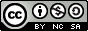 Αυτό το εργασία χορηγείται με άδεια Creative Commons Αναφορά Δημιουργού - Μη Εμπορική Χρήση - Παρόμοια Διανομή 4.0 Διεθνές .ΕυρώπηΣυρίαΑφγανιστάνΙράκΕισαγωγικές ΕξετάσειςBakaloriaBaccalauriaBaccalaureate Ilmiya; Baccalaureate AdabiyaΠτυχίο Bachelorإجازة, الإجازة(Ejazajameia/Idjaza)Bachelorالبكالوریوس(al-bakâlûriyyûs)Mεταπτυχιακόالماجستير(Majesteer/Madjistir)Masterالماجستیر(al-mâjistîr)Διδακτορικόالدكتوراه(Doctorah/Dukturah)Doctorدكتوراه(duktûra)Επικύρωση της Σύμβασης της Λισαβόνας για την αναγνώρισηΌχιΑναγνώριση ξένων προσόντων για ακαδημαϊκή μελέτηΑναγνώριση σπουδών από κεντρικές ή αποκεντρωμένες κυβερνητικές αρχές Αναγνώριση του αλλοδαπού τίτλου για επαγγελματική απασχόλησηΑναγνώριση για επαγγελματική απασχόληση από κεντρικές ή αποκεντρωμένες κυβερνητικές αρχές